Service RHDescription de fonctionLa loi de continuité et de régularité« Le service public doit fonctionner de manière continue et régulière, sans interruption, ni suspension. »De par cette spécificité le contenu de cette description de fonction pourrait évoluer, subir d’éventuels changement dans l’intérêt du service et dudit principe de continuité et de régularitéDonnées pratiques: Candidatures à envoyer Par courrier à Administration communale de Molenbeek-Saint-Jean (lettre de motivation, cv + copie diplôme)Service GRH rue du Comte de Flandre 20 1080 Bruxelles Par mail à : candidature@molenbeek.irisnet.be Administration Communale de MOLENBEEK-SAINT-JEAN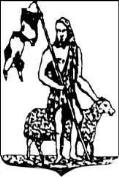 Gemeentebestuur van SINT-JANS-MOLENBEEKIdentification de la fonctionDénomination de la fonction : Coordinateur pédagogique H/F/XNiveau : BService : CrèchesDépartement : Département EducationDate de création : 01.03.2021Rôle prédominant : X Support/Expert              Dirigeant              Chef de projet    MissionDévelopper une politique pédagogique en milieu d’accueil ( 0- 3 ans) et coaching des collaborateurs directs dans les crèches. Activités principalescontribuer et assurer la qualité pédagogique dans le milieu d’accueilsuivre les nouveaux développements et tendances dans le domaine professionnelcontribuer à la vision pédagogique générale et à la politique parentale de l’ONEtraduire la vision pédagogique en pratiqueCoaching des puéricultrices dans le domaine pédagogiqueContribuer au coaching des collaborateurs au niveau du fonctionnementContribuer à l'élaboration, à la mise en œuvre et au suivi de la politique et de la stratégie organisationnelleContribuer à l'élaboration, à la mise en œuvre et au suivi du projet pédagogique des crèchesNetworking et collaboration avec des acteurs externesContribuer à la réalisation de la mission, de la vision et de la stratégie du serviceAide administratif (mail, dossiers subsides, …) dans la cellule coordination des crèches. Profil de Compétences A.Technique (voir référentiel)Réglementations-législations- Agent du secteur public- Connaissance générale des législations en lien avec le métier- Connaissances des normes et procédures de sécurité- Crèche- Décret scolaire- Droit communal- Droit de l'enseignement- Législation et réglementation relatives à l'enseignement- Législation petite enfance ONE- Législation scolaire- Normes ONE- Règlement de travailMéthodologies-procédures internes- Connaissance des procédures administratives- Gestion des absences- Gestion des congés- les compétences et le rôle des départements, services, unités- Projet pédagogique- Relations avec les institutions publiquesAptitudes techniques- Accompagnement- Accueil de collaborateurs- Analyse de systèmes d’informations- Animation / conduite de réunion- Gestion des conflits- Observation- Outils pédagogiques- PédagogieContexte interne et externe- Communication- Connaissance du contexte communal- Rôle des intervenantsApplications bureautiques- MS Excel- MS Office- MS Outlook- MS Word- Traitement de texte, tableur, database, email, internet- WindowsMatériel-outil-outillage- Matériel pédagogique, éducatif et d'animationTechniques d'expression écrite/orale- Rédaction de notes- Rédaction d'e-mail- Règles d'orthographe, syntaxe et grammaireB.Comportemental- Identifier un problème dans son contexte et rechercher systématiquement des informations supplémentaires pour résoudre un problème.- Être capable de voir les choses à distance et de les replacer dans leur contexte plus large.- Effectuer le travail correctement sans le soutien, l'assistance ou la supervision des autres. Être capable d’être objectif quand il / elle peut décider par lui-même.- Stimuler et motiver le développement personnel en donnant et en recevant des recommandations dans une relation ouverte de dialogue et en créant un climat de développement favorable- Suivi de l'avancement des processus et des tâches dans le temps.- Être ouvert au changement et au renouvellement. - Motiver et encourager les membres de l'équipe à être créatifs.PositionnementPositionnementLa fonction est dirigée par :Sous l’autorité de l’organisation hiérarchique résultant de l’organigrammeLa fonction assure la direction d’un groupe de :Nombre total de collaborateurs et leur niveau sur lesquels est assurée une direction hiérarchique ou fonctionnelle:   la fonction n’assure pas de direction  1 – 10 collaborateurs  11 – 20 collaborateurs  21 – 50 collaborateurs   > 50 collaborateurs  Niveau A   Niveau B  Niveau C   Niveau D   Niveau E Conditions d’accès Conditions d’accès - Niveau bachelier psycho-pédagogie ou équivalent par expérienceAssistant(e) en psychologie option « psychopédagogie et psychomotricité »Candidat(e), bachelier(ière) en sciences psychologiquesCandidat(e), bachelier(ière) en sciences de l’éducationCandidat(e), bachelier(ière) en sciences psychologiques et de l’éducation- Attestation casier judiciaire modèle 2- Niveau bachelier psycho-pédagogie ou équivalent par expérienceAssistant(e) en psychologie option « psychopédagogie et psychomotricité »Candidat(e), bachelier(ière) en sciences psychologiquesCandidat(e), bachelier(ière) en sciences de l’éducationCandidat(e), bachelier(ière) en sciences psychologiques et de l’éducation- Attestation casier judiciaire modèle 2